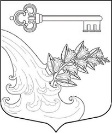 АДМИНИСТРАЦИЯ УЛЬЯНОВСКОГО ГОРОДСКОГО ПОСЕЛЕНИЯ ТОСНЕНСКОГО РАЙОНА ЛЕНИНГРАДСКОЙ ОБЛАСТИПОСТАНОВЛЕНИЕО внесении изменений в постановление администрации Ульяновского городского поселения Тосненского района Ленинградской области от 27.02.2020 № 86 «Об утверждении Положения о представлении гражданами, претендующими на замещение должностей муниципальной службы и муниципальными служащими сведений о доходах, расходах, об имуществе и обязательствах имущественного характера» (в ред. от 02.04.2021 № 188, от 25.11.2021 № 951, от 30.03.2022 № 216) В соответствии с Федеральными законами от 06.10.2013 № 131-ФЗ «Общих принципах организации местного самоуправления в Российской Федерации», от 25.12.2008 № 273-ФЗ «О противодействии коррупции», от 03.12.2012 № 230-ФЗ «О контроле за соответствием расходов лиц, замещающих государственные должности, и иных лиц их доходам», от 02.03.2007 № 25-ФЗ «О муниципальной службе в Российской Федерации», от 31.07.2020 № 259-ФЗ «О цифровых финансовых активах, цифровой валюте и о внесении изменений в отдельные законодательные акты Российской Федерации», Законом Ленинградской области от 20.01.2020 № 7-оз «Об отдельных вопросах реализации законодательства в сфере противодействия коррупции гражданами, претендующими на замещение должности главы местной администрации по контракту, муниципальной должности, а также лицами, замещающими указанные должности», руководствуясь Уставом Ульяновского городского поселения Тосненского района Ленинградской областиПОСТАНОВЛЯЮ:Внести в постановление администрации Ульяновского городского поселения Тосненского района Ленинградской области 27.02.2020 № 86 «Об утверждении Положения о представлении гражданами, претендующими на замещение должностей муниципальной службы и муниципальными служащими сведений о доходах, расходах, об имуществе и обязательствах имущественного характера» (в ред. от 02.04.2021 № 188, от 25.11.2021 № 95, от 30.03.2022 № 216) следующие изменения п. 6 изложить в новой редакции: «6. Муниципальный служащий представляет ежегодно:  а) сведения о своих доходах, расходах, а также о расходах своих супруги (супруга) и несовершеннолетних детей по каждой сделке по приобретению земельного участка, другого объекта недвижимости, транспортного средства, ценных бумаг (долей участия, паев в уставных (складочных) капиталах организаций), цифровых финансовых активов, цифровой валюты, совершенной ими, их супругами и(или) несовершеннолетними детьми в течение отчетного периода, если общая сумма таких сделок превышает общий доход соответствующего лица и его супруги (супруга) за три последних года, предшествующих отчетному периоду, и об источниках получения средств, за счет которых совершены эти сделки; (с 1 января по 31 декабря)».б) сведения о доходах супруги (супруга) и несовершеннолетних детей, полученных за отчетный период (с 1 января по 31 декабря) от всех источников (включая заработную плату, пенсии, пособия, иные выплаты), а также сведения об имуществе, принадлежащем им на праве собственности, и об их обязательствах имущественного характера по состоянию на конец отчетного периода.в) сведения о своих расходах, а также о расходах своих супруги (супруга) и несовершеннолетних детей по каждой сделке по приобретению земельного участка, другого объекта недвижимости, транспортного средства, ценных бумаг (долей участия, паев в уставных (складочных) капиталах организаций), совершенной ими, их супругами и(или) несовершеннолетними детьми в течение отчетного периода, если общая сумма таких сделок превышает общий доход соответствующего лица и его супруги (супруга) за три последних года, предшествующих отчетному периоду, и об источниках получения средств, за счет которых совершены эти сделки.»2. Опубликовать настоящее постановление в сетевом издании «ЛЕНОБЛИНФОРМ» и разместить на официальном сайте администрации Ульяновского городского поселения Тосненского района Ленинградской области.3.    Настоящее постановление вступает в силу со дня официального опубликования.4.   Контроль за исполнением настоящего постановления оставляю за собой. Глава администрации                                                          К.И. Камалетдинов07.09.2022№825